(W25)  [PA]   die Verben – Präsens  /  الأفعال - الحاضر    Höre dir die Formen des Verbs an (MP3) ....  د فعل ډولونه غوږ ونیسئ (MP3)ich heiße                           HEISSENdu heißt er / sie heißt زه ګرم / ګرم یمستاسو نومد هغه / هغې نوم دیich denke                           DENKENdu denkst er / sie denkt زه فکر کوم / فکر کومته فکر وکړههغه فکر کويich glaube                       GLAUBENdu glaubst er / sie glaubt زه باور لرم / باور لرمتاسو باور لرئهغه په ​​دې باور دیich vermute                  VERMUTENdu vermutest er / sie vermutet زه شکمن / شکمن یمتاسو اټکل کوئهغه په ​​شک لريich weiß                              WISSENdu weißt er / sie weiß زه پوهیږم / پوهیږمتاسو پوهیږئهغه / هغه پوهیږيich lerne                             LERNENdu lernst er / sie lernt زه زده کړه / زده کړهتاسو زده کوئهغه / هغې زده کويich vergesse             VERGESSENdu vergißt er / sie vergißt زه هیرومته هیرویهغه فرمانونه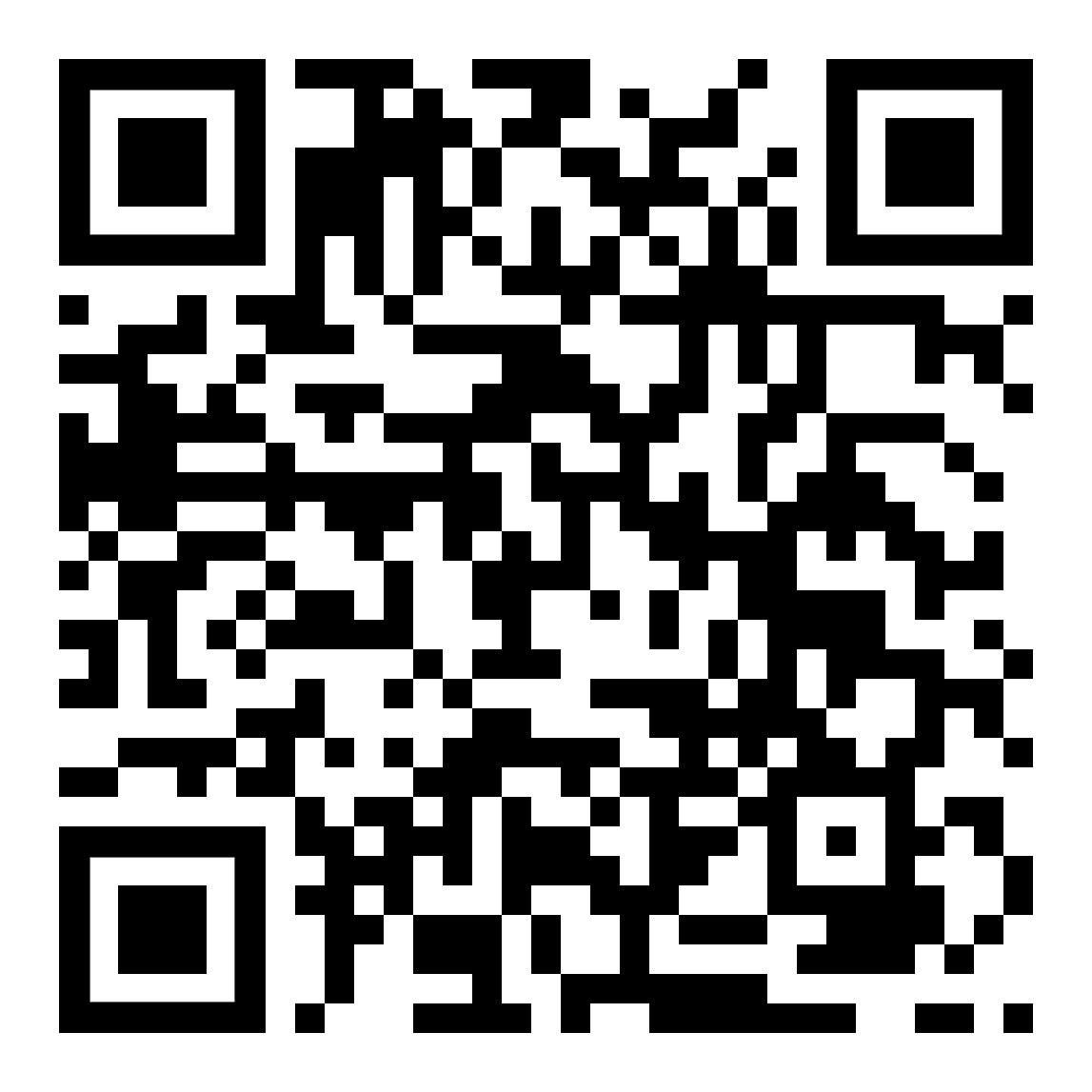 diese Seite  /  دا پا .ه  https://www.kleine-deutsch-hilfe.at/W25_PA.htm په مسکا کې د فعل ډولونه کوم دي؟ich heiße                           HEISSENdu heißter / sie heißtich denke                           DENKENdu denkster / sie denktich glaube                       GLAUBENdu glaubster / sie glaubtich vermute                  VERMUTENdu vermutester / sie vermutetich weiß                              WISSENdu weißter / sie weißich lerne                             LERNENdu lernster / sie lerntich vergesse             VERGESSENdu vergißter / sie vergißt Wie lauten die Formen des Verbs auf Deutsch?زه ګرم / ګرم یمستاسو نومد هغه / هغې نوم دیزه فکر کوم / فکر کومته فکر وکړههغه فکر کويزه باور لرم / باور لرمتاسو باور لرئهغه په ​​دې باور دیزه شکمن / شکمن یمتاسو اټکل کوئهغه په ​​شک لريزه پوهیږم / پوهیږمتاسو پوهیږئهغه / هغه پوهیږيزه زده کړه / زده کړهتاسو زده کوئهغه / هغې زده کويزه هیرومته هیرویهغه فرمانونه